UNIX Tutorial for BeginnersIntroduction to the UNIX Operating SystemWhat is UNIX? Files and processesThe Directory Structure Starting an UNIX terminalTutorial OneListing files and directories Making DirectoriesChanging to a different Directory The directories . and ..PathnamesMore about home directories and pathnamesTutorial TwoCopying Files Moving FilesRemoving Files and directoriesDisplaying the contents of a file on the screen Searching the contents of a fileTutorial ThreeRedirection Redirecting the Output Redirecting the Input PipesTutorial FourWildcardsFilename Conventions Getting HelpTutorial FiveFile system security (access rights) Changing access rightsProcesses and JobsListing suspended and background processes Killing a processTutorial SixOther Useful UNIX commandsUNIX / Linux Tutorial for Beginners	1 of 1UNIX Tutorial OneLaunch a terminal from your desktop’s application menu and you will see the bash shell. There are other shells, but most Linux distributions use bash by default.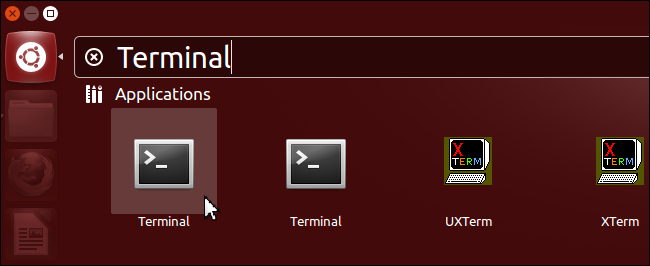 You can launch a program by typing its name at the prompt. Everything you launch here – from graphical applications like Firefox to command-line utilities – is a program. (Bash actually has a few built-in commands for basic file management and such, but those function like programs, too.) Unlike on Windows, you don’t have to type the full path to a program to launch it. For example, let’s say you wanted to open Firefox. On Windows, you’d need to type the full path to Firefox’s .exe file. On Linux, you can just type:The Linux Terminal, (also known as shell and console) is an application in which you can execute commands directly.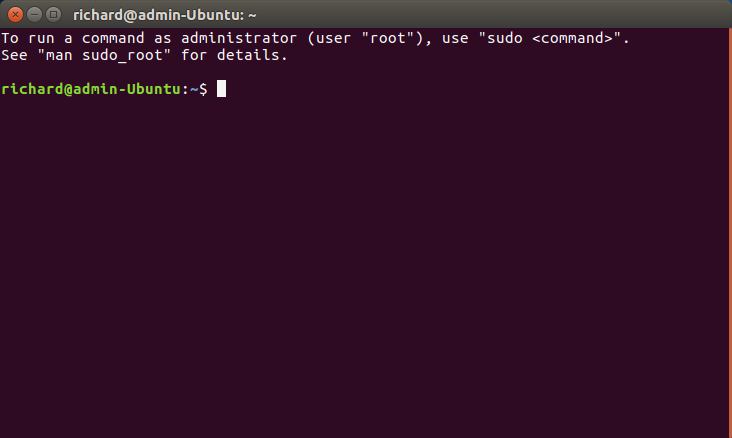 Listing files and directoriesls (list)When you first login, your current working directory is your home directory. Your home directory has the same name as your user-name, for example, richard, and it is where your personal files and subdirectories are saved.To find out what is in your home directory, typeThe ls command lists the contents of your current working directory.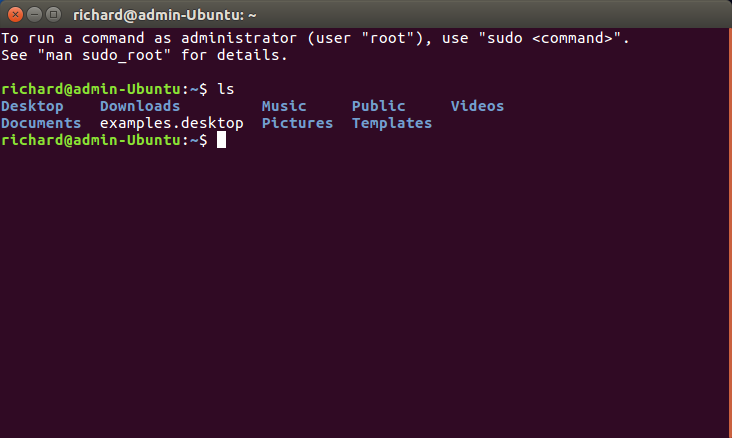 There may be no files visible in your home directory, in which case, the UNIX prompt will be returned. Alternatively, there may already be some files inserted by the System Administrator when your account was created.ls does not, in fact, cause all the files in your home directory to be listed, but only those ones whose name does not begin with a dot (.) Files beginning with a dot (.) are known as hidden files and usually contain important program configuration information. They are hidden because you should not change them unless you are very familiar with UNIX!!!To list all files in your home directory including those whose names begin with a dot, typeAs you can see, ls -a lists files that are normally hidden.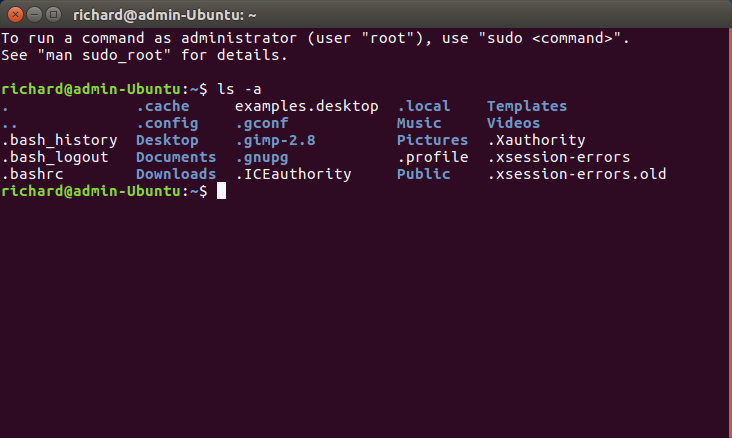 ls is an example of a command which can take options: -a is an example of an option. The options change the behaviour of the command. There are online manual pages that tell you which options a particular command can take, and how each option modifies the behaviour of the command. (See later in this tutorial)Making Directoriesmkdir (make directory)We will now make a subdirectory in your home directory to hold the files you will be creating and using in the course of this tutorial. To make a subdirectory called unixstuff in your current working directory typeTo see the directory you have just created, typeChanging to a different directorycd (change directory)The command cd directory means change the current working directory to 'directory'. The current working directory may be thought of as the directory you are in, i.e. your current position in the file-system tree.To change to the directory you have just made, typeType ls to see the contents (which should be empty)Exercise 1aMake another directory inside the unixstuff directory called backupsThe directories . and ..Still in the unixstuff directory, typeAs you can see, in the unixstuff directory (and in all other directories), there are two special directories called (.) and (..)The current directory (.)In UNIX, (.) means the current directory, so typingmeans stay where you are (the unixstuff directory).This may not seem very useful at first, but using (.) as the name of the current directory will save a lot of typing, as we shall see later in the tutorial.The parent directory (..)(..) means the parent of the current directory, so typingwill take you one directory up the hierarchy (back to your home directory). Try it now.Note: typing cd with no argument always returns you to your home directory. This is very useful if you are lost in the file system.Pathnamespwd (print working directory)Pathnames enable you to work out where you are in relation to the whole file-system. For example, to find out the absolute pathname of your home-directory, type cd to get back to your home-directory and then typeThe full pathname will look something like this -which means that ee51vn (your home directory) is in the sub-directory ug1 (the group directory),which in turn is located in the its sub-directory, which is in the home sub-directory, which is in the top-level root directory called " / " .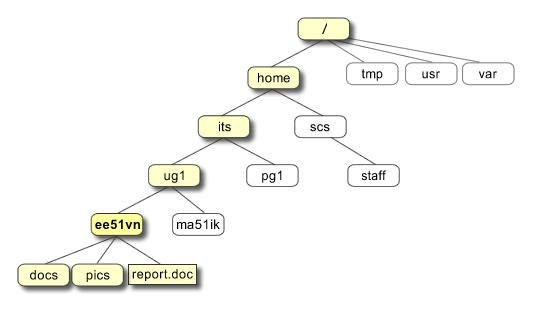 Exercise 1bUse the commands cd, ls and pwd to explore the file system.(Remember, if you get lost, type cd by itself to return to your home-directory)More about home directories and pathnamesUnderstanding pathnamesFirst type cd to get back to your home-directory, then typeto list the conents of your unixstuff directory. Now typeYou will get a message like this -The reason is, backups is not in your current working directory. To use a command on a file (or directory) not in the current working directory (the directory you are currently in), you must either cd to the correct directory, or specify its full pathname. To list the contents of your backups directory, you must type~ (your home directory)Home directories can also be referred to by the tilde ~ character. It can be used to specify paths starting at your home directory. So typingwill list the contents of your unixstuff directory, no matter where you currently are in the file system. What do you thinkwould list?What do you thinkwould list?SummaryUNIX Tutorial TwoCopying Filescp (copy)cp file1 file2 is the command which makes a copy of file1 in the current working directory and calls itfile2What we are going to do now, is to take a file stored in an open access area of the file system, and use thecp command to copy it to your unixstuff directory. First, cd to your unixstuff directory.Then at the UNIX prompt, type,Exercise 2aCreate a backup of your science.txt file by copying it to a file called science.bakMoving filesmv (move)mv file1 file2 moves (or renames) file1 to file2To move a file from one place to another, use the mv command. This has the effect of moving rather than copying the file, so you end up with only one file rather than two.It can also be used to rename a file, by moving the file to the same directory, but giving it a different name. We are now going to move the file science.bak to your backup directory.First, change directories to your unixstuff directory (can you remember how?). Then, inside the unixstuffdirectory, typeType ls and ls backups to see if it has worked.Removing files and directoriesrm (remove), rmdir (remove directory)To delete (remove) a file, use the rm command. As an example, we are going to create a copy of thescience.txt file then delete it. Inside your unixstuff directory, typeYou can use the rmdir command to remove a directory (make sure it is empty first). Try to remove thebackups directory. You will not be able to since UNIX will not let you remove a non-empty directory.Exercise 2bCreate a directory called tempstuff using mkdir , then remove it using the rmdir command.Displaying the contents of a file on the screenclear (clear screen)Before you start the next section, you may like to clear the terminal window of the previous commands so the output of the following commands can be clearly understood.At the prompt, typeThis will clear all text and leave you with the $ prompt at the top of the window.cat (concatenate)The command cat can be used to display the contents of a file on the screen. Type:As you can see, the file is longer than than the size of the window, so it scrolls past making it unreadable.lessThe command less writes the contents of a file onto the screen a page at a time. TypePress the [space-bar] if you want to see another page, and type [q] if you want to quit reading. As you can see, less is used in preference to cat for long files.headThe head command writes the first ten lines of a file to the screen. First clear the screen then typeThen typeWhat difference did the -5 do to the head command?tailThe tail command writes the last ten lines of a file to the screen. Clear the screen and typeQ. How can you view the last 15 lines of the file?Searching the contents of a fileSimple searching using lessUsing less, you can search though a text file for a keyword (pattern). For example, to search throughscience.txt for the word 'science', typethen, still in less, type a forward slash [/] followed by the word to searchAs you can see, less finds and highlights the keyword. Type [n] to search for the next occurrence of the word.grep (don't ask why it is called grep)grep is one of many standard UNIX utilities. It searches files for specified words or patterns. First clear the screen, then typeAs you can see, grep has printed out each line containg the word science. Or has it ????Try typingThe grep command is case sensitive; it distinguishes between Science and science. To ignore upper/lower case distinctions, use the -i option, i.e. typeTo search for a phrase or pattern, you must enclose it in single quotes (the apostrophe symbol). For example to search for spinning top, typeSome of the other options of grep are:-v display those lines that do NOT match-n precede each matching line with the line number-c print only the total count of matched linesTry some of them and see the different results. Don't forget, you can use more than one option at a time. For example, the number of lines without the words science or Science iswc (word count)A handy little utility is the wc command, short for word count. To do a word count on science.txt, typeTo find out how many lines the file has, typeSummaryRedirectionUNIX Tutorial ThreeMost processes initiated by UNIX commands write to the standard output (that is, they write to the terminal screen), and many take their input from the standard input (that is, they read it from the keyboard). There is also the standard error, where processes write their error messages, by default, to the terminal screen.We have already seen one use of the cat command to write the contents of a file to the screen. Now type cat without specifing a file to readThen type a few words on the keyboard and press the [Return] key.Finally hold the [Ctrl] key down and press [d] (written as ^D for short) to end the input. What has happened?If you run the cat command without specifing a file to read, it reads the standard input (the keyboard), and on receiving the 'end of file' (^D), copies it to the standard output (the screen).In UNIX, we can redirect both the input and the output of commands.Redirecting the OutputWe use the > symbol to redirect the output of a command. For example, to create a file called list1containing a list of fruit, typeThen type in the names of some fruit. Press [Return] after each one.What happens is the cat command reads the standard input (the keyboard) and the > redirects the output, which normally goes to the screen, into a file called list1To read the contents of the file, typeExercise 3aUsing the above method, create another file called list2 containing the following fruit: orange, plum, mango, grapefruit. Read the contents of list23.2.1 Appending to a fileThe form >> appends standard output to a file. So to add more items to the file list1, typeThen type in the names of more fruitTo read the contents of the file, typeYou should now have two files. One contains six fruit, the other contains four fruit.We will now use the cat command to join (concatenate) list1 and list2 into a new file called biglist. TypeWhat this is doing is reading the contents of list1 and list2 in turn, then outputing the text to the file biglistTo read the contents of the new file, typeRedirecting the InputWe use the < symbol to redirect the input of a command.The command sort alphabetically or numerically sorts a list. TypeThen type in the names of some animals. Press [Return] after each one.The output will beUsing < you can redirect the input to come from a file rather than the keyboard. For example, to sort the list of fruit, typeand the sorted list will be output to the screen. To output the sorted list to a file, type,Use cat to read the contents of the file slistPipesTo see who is on the system with you, typeOne method to get a sorted list of names is to type,This is a bit slow and you have to remember to remove the temporary file called names when you have finished. What you really want to do is connect the output of the who command directly to the input of the sort command. This is exactly what pipes do. The symbol for a pipe is the vertical bar |For example, typingwill give the same result as above, but quicker and cleaner. To find out how many users are logged on, typeExercise 3bUsing pipes, display all lines of list1 and list2 containing the letter 'p', and sort the result.Answer available hereSummaryAnswer 3.43.4 Using PipesExercise 3bUsing pipes, display all lines of list1 and list2 containing the letter 'p', and sort the result.AnswerUNIX Tutorial Four 4.1 WildcardsThe * wildcard The character * is called a wildcard, and will match against none or more character(s) in a file (or directory) name. For example, in your unixstuff directory, type This will list all files in the current directory starting with list.... Try typing This will list all files in the current directory ending with ....listThe ? wildcard The character ? will match exactly one character.
So ?ouse will match files like house and mouse, but not grouse. 
Try typing 4.2 Filename conventions We should note here that a directory is merely a special type of file. So the rules and conventions for naming files apply also to directories. In naming files, characters with special meanings such as / * & % , should be avoided. Also, avoid using spaces within names. The safest way to name a file is to use only alphanumeric characters, that is, letters and numbers, together with _ (underscore) and . (dot). File names conventionally start with a lower-case letter, and may end with a dot followed by a group of letters indicating the contents of the file. For example, all files consisting of C code may be named with the ending .c, for example, prog1.c . Then in order to list all files containing C code in your home directory, you need only type ls *.c in that directory.4.3 Getting HelpOn-line ManualsThere are on-line manuals which gives information about most commands. The manual pages tell you which options a particular command can take, and how each option modifies the behaviour of the command. Type man command to read the manual page for a particular command. For example, to find out more about the wc (word count) command, type Alternatively gives a one-line description of the command, but omits any information about options etc. AproposWhen you are not sure of the exact name of a command, will give you the commands with keyword in their manual page header. For example, try typing Summary UNIX Tutorial FiveFile system security (access rights)In your unixstuff directory, typeYou will see that you now get lots of details about the contents of your directory, similar to the example below.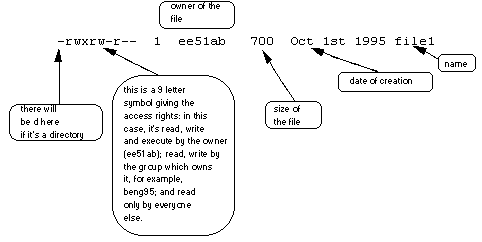 Each file (and directory) has associated access rights, which may be found by typing ls -l. Also, ls -lggives additional information as to which group owns the file (beng95 in the following example):In the left-hand column is a 10 symbol string consisting of the symbols d, r, w, x, -, and, occasionally, s or S. If d is present, it will be at the left hand end of the string, and indicates a directory: otherwise - will be the starting symbol of the string.The 9 remaining symbols indicate the permissions, or access rights, and are taken as three groups of 3.The left group of 3 gives the file permissions for the user that owns the file (or directory) (ee51ab in the above example);the middle group gives the permissions for the group of people to whom the file (or directory) belongs (eebeng95 in the above example);the rightmost group gives the permissions for all others.The symbols r, w, etc., have slightly different meanings depending on whether they refer to a simple file or to a directory.Access rights on files.r (or -), indicates read permission (or otherwise), that is, the presence or absence of permission to read and copy the filew (or -), indicates write permission (or otherwise), that is, the permission (or otherwise) to change a file x (or -), indicates execution permission (or otherwise), that is, the permission to execute a file, where appropriateAccess rights on directories.r allows users to list files in the directory;w means that users may delete files from the directory or move files into it;x means the right to access files in the directory. This implies that you may read files in the directory provided you have read permission on the individual files.So, in order to read a file, you must have execute permission on the directory containing that file, and hence on any directory containing that directory as a subdirectory, and so on, up the tree.Some examplesChanging access rightschmod (changing a file mode)Only the owner of a file can use chmod to change the permissions of a file. The options of chmod are as followsFor example, to remove read write and execute permissions on the file biglist for the group and others, typeThis will leave the other permissions unaffected.To give read and write permissions on the file biglist to all,Exercise 5aTry changing access permissions on the file science.txt and on the directory backupsUse ls -l to check that the permissions have changed.Processes and JobsA process is an executing program identified by a unique PID (process identifier). To see information about your processes, with their associated PID and status, typeA process may be in the foreground, in the background, or be suspended. In general the shell does not return the UNIX prompt until the current process has finished executing.Some processes take a long time to run and hold up the terminal. Backgrounding a long process has the effect that the UNIX prompt is returned immediately, and other tasks can be carried out while the original process continues executing.Running background processesTo background a process, type an & at the end of the command line. For example, the command sleepwaits a given number of seconds before continuing. TypeThis will wait 10 seconds before returning the command prompt $. Until the command prompt is returned, you can do nothing except wait.To run sleep in the background, typeThe & runs the job in the background and returns the prompt straight away, allowing you do run other programs while waiting for that one to finish.The first line in the above example is typed in by the user; the next line, indicating job number and PID, is returned by the machine. The user is be notified of a job number (numbered from 1) enclosed in square brackets, together with a PID and is notified when a background process is finished. Backgrounding is useful for jobs which will take a long time to complete.Backgrounding a current foreground processAt the prompt, typeYou can suspend the process running in the foreground by typing ^Z, i.e.hold down the [Ctrl] key and type [z]. Then to put it in the background, typeListing suspended and background processesWhen a process is running, backgrounded or suspended, it will be entered onto a list along with a job number. To examine this list, typeAn example of a job list could beTo restart (foreground) a suspended processes, typeFor example, to restart sleep 1000, typeTyping fg with no job number foregrounds the last suspended process.Killing a processkill (terminate or signal a process)It is sometimes necessary to kill a process (for example, when an executing program is in an infinite loop) To kill a job running in the foreground, type ^C (control c). For example, runTo kill a suspended or background process, typeFor example, runIf it is job number 4, typeTo check whether this has worked, examine the job list again to see if the process has been removed.ps (process status)Alternatively, processes can be killed by finding their process numbers (PIDs) and using kill PID_numberTo kill off the process sleep 1000, typeand then type ps again to see if it has been removed from the list. If a process refuses to be killed, uses the -9 option, i.e. typeSummaryUNIX Tutorial SixOther useful UNIX commandsquotaAll students are allocated a certain amount of disk space on the file system for their personal files, usually about 100Mb. If you go over your quota, you are given 7 days to remove excess files.To check your current quota and how much of it you have used, typedfThe df command reports on the space left on the file system. For example, to find out how much space is left on the fileserver, typeduThe du command outputs the number of kilobyes used by each subdirectory. Useful if you have gone over quota and you want to find out which directory has the most files. In your home-directory, typeThe -s flag will display only a summary (total size) and the * means all files and directories.gzipThis reduces the size of a file, thus freeing valuable disk space. For example, typeand note the size of the file using ls -l . Then to compress science.txt, typeThis will compress the file and place it in a file called science.txt.gzTo see the change in size, type ls -l again. To expand the file, use the gunzip command.zcatzcat will read gzipped files without needing to uncompress them first.If the text scrolls too fast for you, pipe the output though less .filefile classifies the named files according to the type of data they contain, for example ascii (text), pictures, compressed data, etc.. To report on all files in your home directory, typediffThis command compares the contents of two files and displays the differences. Suppose you have a file called file1 and you edit some part of it and save it as file2. To see the differences typeLines beginning with a < denotes file1, while lines beginning with a > denotes file2.findThis searches through the directories for files and directories with a given name, date, size, or any other attribute you care to specify. It is a simple command but with many options - you can read the manual by typing man find.To search for all fies with the extention .txt, starting at the current directory (.) and working through all sub-directories, then printing the name of the file to the screen, typeTo find files over 1Mb in size, and display the result as a long listing, typehistoryThe C shell keeps an ordered list of all the commands that you have entered. Each command is given a number according to the order it was entered.If you are using the C shell, you can use the exclamation character (!) to recall commands easily.You can increase the size of the history buffer by typingSite reference: http://www.ee.surrey.ac.uk/Teaching/Unix/index.htmlM.Stonebank@surrey.ac.uk, © 24th August 2001Reference	1 of 1CommandMeaninglslist files and directoriesls -alist all files and directoriesmkdirmake a directorycd directorychange to named directorycdchange to home-directorycd ~change to home-directorycd ..change to parent directorypwddisplay the path of the current directoryCommandMeaningcp file1 file2copy file1 and call it file2mv file1 file2move or rename file1 to file2rm fileremove a filermdir directoryremove a directorycat filedisplay a fileless filedisplay a file a page at a timehead filedisplay the first few lines of a filetail filedisplay the last few lines of a filegrep 'keyword' filesearch a file for keywordswc filecount number of lines/words/characters in fileCommandMeaningcommand > fileredirect standard output to a filecommand >> fileappend standard output to a filecommand < fileredirect standard input from a filecommand1 | command2pipe the output of command1 to the input of command2cat file1 file2 > file0concatenate file1 and file2 to file0sortsort datawholist users currently logged inGood filenamesBad filenames project.txtprojectmy_big_program.cmy big program.c fred_dave.docfred & dave.doc CommandMeaning*match any number of characters?match one characterman commandread the online manual page for a commandwhatis commandbrief description of a commandapropos keyword match commands with keyword in their man pages-rwxrwxrwxa file that everyone can read, write and execute (and delete).-rw-------a file that only the owner can read and write - no-one else can read or write and no-one has execution rights (e.g. your mailbox file).SymbolMeaninguuserggroupootheraallrreadwwrite (and delete)xexecute (and access directory)+add permission-take away permissionCommandMeaningls -laglist access rights for all fileschmod [options] filechange access rights for named filecommand &run command in background^Ckill the job running in the foreground^Zsuspend the job running in the foregroundbgbackground the suspended jobjobslist current jobsfg %1foreground job number 1kill %1kill job number 1pslist current processeskill 26152kill process number 26152